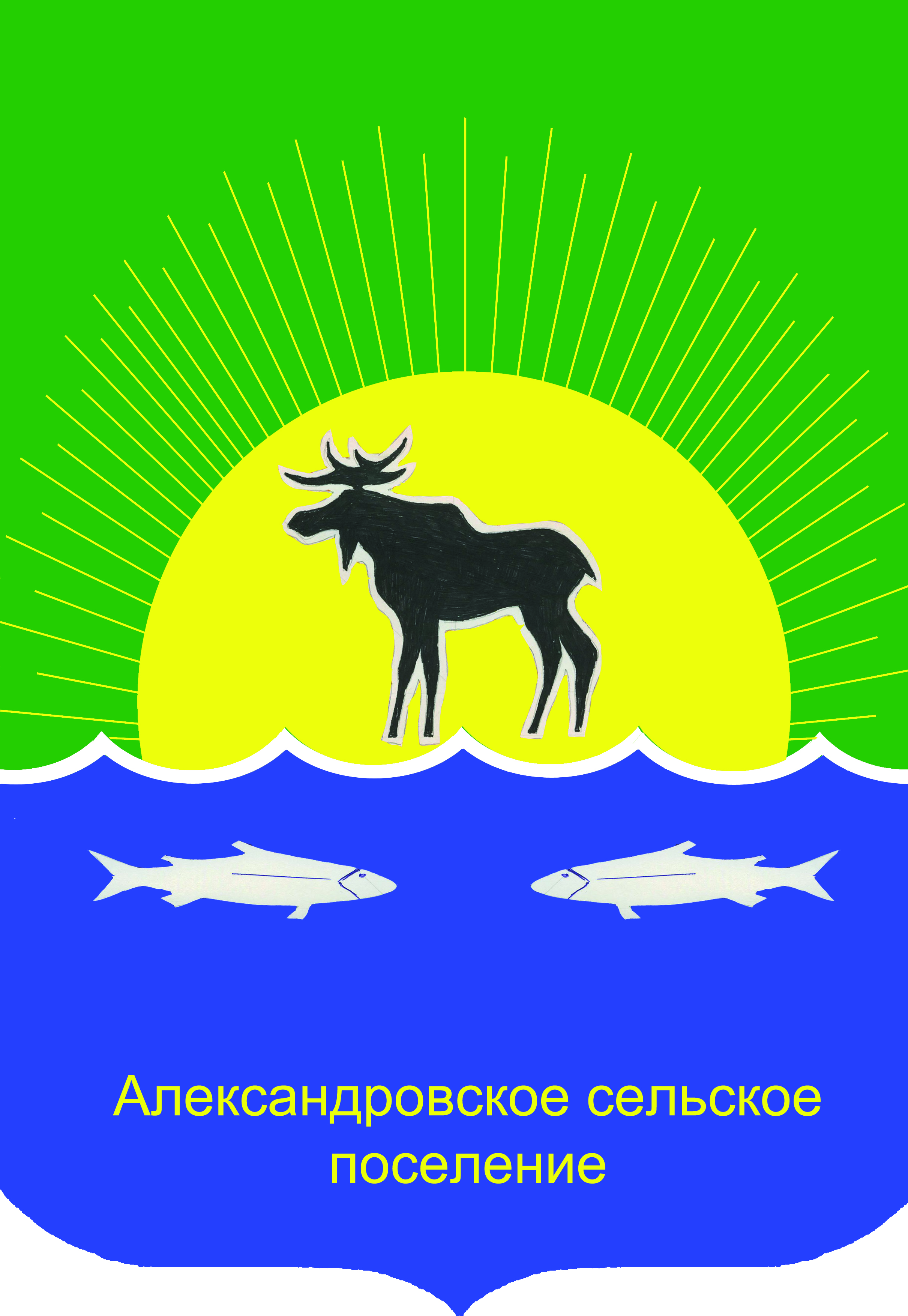 СОВЕТ АЛЕКСАНДРОВСОГО СЕЛЬСКОГО ПОСЕЛЕНИЯРЕШЕНИЕ27.11.2019										№ 162-19-27пс. АлександровскоеРуководствуясь статьей 21-1 Закона Томской области от 29 декабря 2018 года №151-03 «Об областном бюджете на 2019 год и на плановый период 2020 и 2021 годов», статьей 2 Закона Томской области от 5 августа 2011 года №157-03 «О расчетной единице»,Совет Александровского сельского поселения РЕШИЛ:1. Признать утратившим силу пункт 1 решения Совета Александровского сельского поселения от 28.01.2015 № 176-15-33п «О размере расчетной единицы».2. Внести изменения в пункт 2 решения Совета Александровского сельского поселения от 28.01.2015 № 176-15-33п «О размере расчетной единицы», заменив цифры «1108,68» цифрами «1 214,17»3. Настоящее решение вступает в силу со дня его официального опубликования (обнародования) и распространяется на правоотношения, возникшие с 01.10.2019.Глава Александровского сельского поселения,исполняющий полномочия председателя СоветаАлександровского сельского поселения 			 ____________В.Т. ДубровинПояснительная записка к проекту решения  «О внесении изменения в решение Совета Александровского сельского поселения от 28.01.2015 №176-15-33п» от ноября 2019 года.	На основании внесенных изменений в областные законы, руководствуясь статьей 21-1 Закона Томской области от 29 декабря 2018 года №151-О3 «Об областном бюджете на 2019 год и на плановый период 2020 и 2021 годов», статьей 2 Закона Томской области от 5 августа 2011 года №157-О3 «О расчетной единице», Законом Томской области О внесении изменения в статью 2 Закона Томской области «О расчетной единице» от 31 октября 2019 года (постановление № 1912) Совету Александровского сельского поселения необходимо привести в соответствие с областным законодательством решение Совета Александровского сельского поселения от 28.01.2015 №176-15-33п» «О размере расчетной единицы» путем внесения в него изменений, предлагаемых настоящим проектом решения Совета поселения.О внесении изменения в решение Совета Александровского сельского поселения от 28.01.2015 №176-15-33п «О размере расчетной единицы»